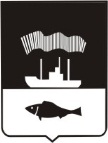 Администрация города Мурманскап о с т а н о в л е н и е30.04.2013		               			                                                       № 972О создании конкурсной комиссиидля проведения конкурса на право заключения договора о транспортном обслуживании населения транспортом общего пользования по муниципальным, в том числе социально значимым муниципальным маршрутамВ соответствии с решением Совета депутатов города Мурманска             от 16.03.2010 № 17-219 «Об организации транспортного обслуживания населения на территории муниципального образования город Мурманск автомобильным транспортом и городским наземным электрическим транспортом на маршрутах регулярных перевозок»  п о с т а н о в л я ю:1. Признать утратившими силу: - пункт 2 постановления администрации города Мурманска от 13.04.2010 № 587 «Об утверждении состава Транспортной комиссии города Мурманска и создании конкурсной комиссии»; - пункт 2 постановления администрации города Мурманска от 10.11.2010 № 1979 «О внесении изменений в приложения № 1 и № 2 к постановлению администрации города Мурманска от 13.04.2010 № 587 "Об утверждении состава Транспортной комиссии города Мурманска и создании конкурсной комиссии»;   - пункт 2 постановления администрации города Мурманска от 21.01.2011 №  72 «О внесении изменений в приложения № 1 и № 2 к постановлению администрации города Мурманска от 13.04.2010 № 587 "Об утверждении состава Транспортной комиссии города Мурманска и создании конкурсной комиссии» (в ред. постановления администрации города Мурманска от 10.11.2010 № 1979);   - пункт 3 постановления администрации города Мурманска от 02.12.2011 № 2400 «О внесении изменений в постановление администрации города Мурманска от 13.04.2010 № 587 "Об утверждении состава Транспортной комиссии города Мурманска и создании конкурсной комиссии»                         (в ред. постановлений от 10.11.2010 № 1979, от 21.01.2011 № 72);-  постановление администрации города Мурманска от 27.12.2011 № 2662/1 «О внесении изменений в приложение № 2 к постановлению администрации города  Мурманска  от  13.04.2010  № 587 «Об утверждении состава Транспортной комиссии города Мурманска и создании конкурсной комиссии» (в ред. постановлений администрации города Мурманска от 10.11.2010             № 1979, от 21.01.2011 № 72, от 02.12.2011 № 2400);-  постановление   администрации  города Мурманска  от 15.02.2012  № 297 «О внесении изменений в приложение № 2 к постановлению администрации города Мурманска от 13.04.2010 № 587 «Об утверждении состава Транспортной комиссии города Мурманска и создании конкурсной комиссии» (в ред. постановлений от 10.11.2010 № 1979, от 21.01.2011 № 72, от 02.12.2011 № 2400, от 27.12.2011 № 2662/1);-  пункт 2 постановления администрации города Мурманска от 05.10.2012 № 2377 «О внесении изменений в приложения № 1 и № 2 к постановлению администрации города Мурманска от 13.04.2010 № 587 «Об утверждении состава Транспортной комиссии города Мурманска и создании конкурсной комиссии» (в ред. постановлений от 10.11.2010 № 1979, от 21.01.2011               № 72,  от 02.12.2011 № 2400, от 27.12.2011 № 2662/1, от 15.02.2012 № 297).2. Создать конкурсную комиссию для проведения конкурса на право заключения договора о транспортном обслуживании населения транспортом общего пользования по муниципальным, в том числе социально значимым муниципальным маршрутам.3. Утвердить состав конкурсной комиссии для проведения конкурса на право заключения договора о транспортном обслуживании населения транспортом общего пользования по муниципальным, в том числе социально значимым муниципальным маршрутам согласно приложению.4. Отделу информационно - технического обеспечения и защиты информации администрации города Мурманска (Кузьмин А.Н.) разместить настоящее постановление с приложением на официальном сайте администрации города Мурманска в сети Интернет.        5. Редакции газеты «Вечерний Мурманск» (Червякова Н.Г.) опубликовать настоящее постановление с приложением.       6. Настоящее постановление вступает в силу со дня подписания.       7. Контроль за выполнением настоящего постановления возложить на первого заместителя главы администрации города Мурманска Лыженкова А.Г.Глава администрации города Мурманска	                                                                          А.И. СысоевПриложение        к постановлению администрациигорода Мурманскаот 30.04 2013 № 972Составконкурсной комиссии для проведения конкурса на право заключения договора о транспортном обслуживании населения транспортом общего пользования по муниципальным, в том числе социально значимым муниципальным маршрутамЛыженков Алексей         - первый заместитель главы администрации города Германович                        Мурманска – председатель конкурсной                                              комиссии Бойков Юрий                   - начальник отдела по формированию и размещениюМихайлович                       муниципального заказа администрации                                             города Мурманска – заместитель                                             председателя конкурсной комиссииУстинов Михаил             - исполняющий обязанности начальника отдела Александрович                  организации городских пассажирских перевозок                                            администрации  города Мурманска – секретарь                                            конкурсной комиссии  Члены конкурсной комиссии:Бабенко Вадим                - заместитель председателя Совета депутатовАлександрович                  города МурманскаВильшанский Сергей     - депутат Совета депутатов города МурманскаВладимирович                     Гисмеев Алмаз                - депутат Совета депутатов города МурманскаРафикович                           Дивинский Александр   - начальник юридического отдела администрации   Георгиевич                        города МурманскаЛиберов Алексей            - депутат Совета депутатов города МурманскаСеменович			    Представители Совета депутатов города Мурманска включены в состав конкурсной        	комиссии решением Совета депутатов города Мурманска от 16.03.2010 № 17-219                  __________________________________________________________